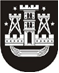 KLAIPĖDOS MIESTO SAVIVALDYBĖS TARYBASPRENDIMAS DĖL KLAIPĖDOS SMULKIOJO IR VIDUTINIO VERSLO TARYBOS PRIE KLAIPĖDOS MIESTO SAVIVALDYBĖS TARYBOS PIRMININKO SKYRIMO2015 m. lapkričio 26 d. Nr. T2-323KlaipėdaVadovaudamasi Lietuvos Respublikos vietos savivaldos įstatymo 18 straipsnio 1 dalimi, Klaipėdos miesto smulkiojo ir vidutinio verslo tarybos prie Klaipėdos miesto savivaldybės tarybos nuostatų, patvirtintų Klaipėdos miesto savivaldybės tarybos 2011 m. spalio 27 d. sprendimu Nr. T2-314, 16 punktu, ir atsižvelgdama į Klaipėdos miesto smulkiojo ir vidutinio verslo tarybos prie Klaipėdos miesto savivaldybės tarybos 2015 m. spalio 2 d. posėdžio protokolo Nr. TAR1-57 nutarimą, Klaipėdos miesto savivaldybės taryba nusprendžia:1. Skirti Klaipėdos miesto smulkiojo ir vidutinio verslo tarybos prie Klaipėdos miesto savivaldybės tarybos pirmininku Arą Milešką.2. Skelbti šį sprendimą Klaipėdos miesto savivaldybės interneto svetainėje.Savivaldybės merasVytautas Grubliauskas